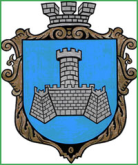 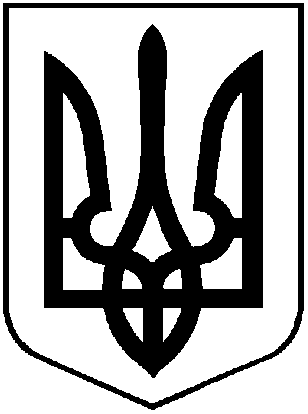 УКРАЇНАХМІЛЬНИЦЬКА МІСЬКА РАДАВІННИЦЬКОЇ ОБЛАСТІВиконавчий комітетР І Ш Е Н Н Явід  27 березня 2018 р.                                                   №118Про надання дозволу управлінню освітиміської ради на списання комунального майна   Розглянувши звернення управління освіти міської ради від 15.02.2018р. №01-14/172 щодо надання дозволу на списання комунального майна, що знаходиться на балансі управління, враховуючи відомість та акт інвентаризації майна комунальної власності, що пропонується до списання, відповідно до Положення про порядок списання та передачі майна, що належить до комунальної власності територіальної громади м. Хмільника, затвердженого рішенням 15 сесії міської ради 6 скликання від 27.10.2011 року №320, керуючись ст. 29 Закону України «Про місцеве самоврядування в Україні»,  виконавчий комітет Хмільницької міської радиВ И Р І Ш И В :Надати дозвіл управлінню освіти міської ради на списання кому- нального майна, що перебуває на балансі управління, а саме:  жарочного шкафа, первісна вартість якого складає 2793,00 грн. (дві тисячі сімсот дев’яносто три гривні 00 коп.), знос -  2793,00 грн. (дві тисячі сімсот дев’яносто три гривні 00 коп.), залишкова вартість – нуль гривень, рік випуску - 2005, рік введення в експлуатацію – 2005, інвентарний номер 10490118.     2. Управлінню освіти міської ради (Коведа Г.І.) відобразити операцію, зазначену в п.1 цього рішення, у бухгалтерському обліку.     3. Доручити  начальнику управління освіти Коведі Г.І. здійснити контроль за здачею непридатних матеріалів в спеціалізовану організацію по прийманню металобрухту.       4. Контроль за виконанням цього рішення покласти на заступника міського голови з питань діяльності виконавчих органів міської ради Сташка А.В.         Міський голова                                                           С.Б. Редчик